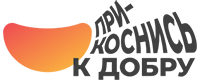 Наши реквизиты:Благотворительный фонд помощи нуждающимся «Прикоснись к добру» ИНН 3123446009 КПП 312301001 Название банка: АО «Альфа-Банк» БИК банка: 044525593 Кор. Счет банка: 30101810200000000593 Расч. Счет получателя: 40703810902970000025 Юридический адрес: 308007 г. Белгород, ул. Студенческая, 6Б Эл. Почта: 31dobro@gmail.comИмя получателя: БФ «Прикоснись к добру»         Назначение платежа: Пожертвование на благотворительные нужды                                      Уважаемый  Руководитель!Просим Вас принять посильное участие в решении вопроса об оказании безвозмездной помощи в проекте     «Здравствуй школа!!!»и приобретении  необходимых  вещей, указанных в Приложении, для ГБОУ «Алексеевской общеобразовательной школы-интернат) В которой обучаются и постоянно проживают 73 ребёнка с интеллектуальными нарушениями в возрасте от 6 до 18 лет. Создание атмосферы домашнего уюта и тепла, в котором проживают  воспитанники, требует больших материальных вложений. Благодарим Вас за проявленную чуткость и понимание .                             Верим, что мир спасет Доброта!!!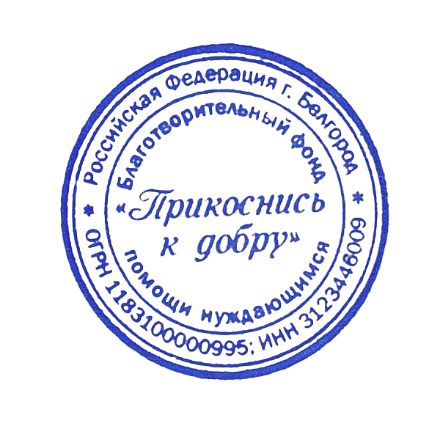 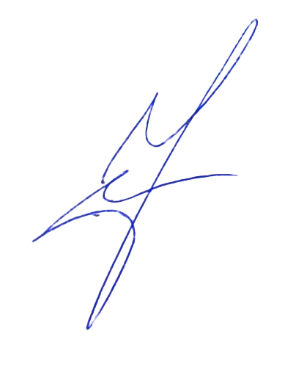 Президент Фонда«Прикоснись к добру»Кудряшова Юлия	Бытовая химияДезодорант (жен, муж)по 20 штПорошок автомат 40 кгЗубная паста50 шт.Средство для мытья унитазов «Доместос»15 штШампунь15 фл.Туалетная бумага50 уп.Средство для мытья посуды «Золушка»50штЖидкое мыло с дозатором30 шт.Бумажные полотенца30 шт.Туалетное мыло100шт.Белизна35штСредство для стёкол30штШампунь 50штОсвежитель воздуха25штМешки для мусора100штПерчатки резиновые (хоз)                                                   КанцелярияТетрадь общая100штТетрадь 18 л (клетка, линейка)По 500Альбом для рисования100штГуашь100штКраски акварель100штРучки гел цветные30 набКарандаш простой100штФломастеры30 штКарандаши цветные30штЛастик100штТочилка100штЛинейка100штКисточка для рисования30шт	Предметы мебели и интерьераТумба прикроватная  80 штКоврик прикроватный  на пол (1000см х800 см)40 шт	Бытовая техникаТелевизор 8 штФен для сушки волос5шт.Брошуратор  1 шт.Пружины, первый и последний титульные листы  для брошурирования на лист формата А 4 30 шт.Обогреватели Теплэко5 шт.Спортивный инвентарьВелотренажёр1Мяч футбольный 10 шт.Мяч волейбольный10 штМягкий инвентарь Носки    черные    для мальчиков    размер  35-42                                         100 парНоски для девочек размер 35-3950парПокрывала для  полуторных кроватей воспитанников100  шт.Постельное белье полуторное100 шт.Спортивные брюки размер 38-5073 шт.Спортивные кроссовки размер 36-4480 парМедкабинетТермометры ртутные20Тест-полоски на глюкозу Easy touch IIТест-полоски на холестирин  Easу touchТест-полоски  на гемоглобин Easу touchна Анализатор крови портативный биохимический Easy touch GCHbПульсометр(пульс,кислород)100 шт50 шт.50 шт.2шт